Certificat de compétencesCapacité à accueillir et conseillerESPALION - Dimanche 18 juin 2023_____Dossier d’inscriptionI – Pièces à fournir par le candidatII – Profil du candidatIII – Avis favorable et motivé du président de club Dossier à renvoyer à : Michel GREGOIRE 33 cami dou barat batalhé 65500 Pujo Date limite d’inscription :10 juin 2023Important : avant de remplir ce dossier d’inscription, il est impératif que les candidats et présidents de club lisent le règlement du certificat de compétences Capacité à accueillir et conseiller (CAC). Le règlement est accessible directement sur le site Internet de la FFTir en lisant ce QR Code avec votre smartphone ou tablette tactile.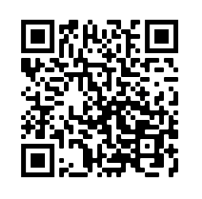  Nom :  Prénom : Photo du candidat (obligatoire) Adresse :  No de téléphone domicile :                                             No de téléphone portable :  Email :  Date de naissance :  Catégorie d’âge (entourez la catégorie) : CF, CG, JF, JG, D1, D2, D3, S1, S2, S3 No de licence :  Club :                                                                                     No de club :  Niveau « Cibles Couleurs » (entourez le grade) : sans / blanc, jaune, orange, vert, bleu, marron, arc-en-ciel Option choisie pour la formation (cochez l’option) : Pistolet / Carabine  	Plateau  Pièces constitutives du dossier d’inscriptionPièces constitutives du dossier d’inscriptionPièces constitutives du dossier d’inscriptionRéservé à la liguePrésent dossier d’inscription intégralement renseignéPrésent dossier d’inscription intégralement renseignéPrésent dossier d’inscription intégralement renseignéLicence de la saison sportive en cours de validitéLicence de la saison sportive en cours de validitéLicence de la saison sportive en cours de validitéAutorisation parentale pour les candidats mineursAutorisation parentale pour les candidats mineursAutorisation parentale pour les candidats mineursRèglement de 10€ correspondant aux frais pédagogiques (inscription et formation). À régler uniquement par chèque à l’ordre de la ligue Midi-Pyrénées de tir (pas de virement)Règlement de 10€ correspondant aux frais pédagogiques (inscription et formation). À régler uniquement par chèque à l’ordre de la ligue Midi-Pyrénées de tir (pas de virement)Règlement de 10€ correspondant aux frais pédagogiques (inscription et formation). À régler uniquement par chèque à l’ordre de la ligue Midi-Pyrénées de tir (pas de virement) Validation de l’inscription :OUI    NON Précisez vos fonctions éventuelles actuelles au sein du club et vos motivations pour suivre cette formation.Précisez vos attentes par rapport à la formation du candidat et la nature des fonctions auxquelles il peut aspirer au sein du club en cas de réussite au certificat de compétences Capacité à accueillir et conseiller (CAC). Date, nom, signature et cachet du club : Date et signature du candidat :